Argumentation: Tjekliste 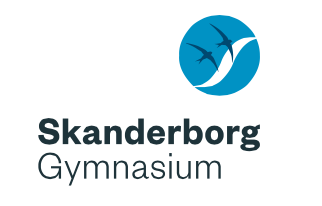 Teksten er overordnet disponeret efter argumentmodellen1-2-3-4-5Kommentarer:Kendsgerninger bliver forklaret1-2-3-4-5Kommentarer:Der bliver argumenteret for synspunkterne1-2-3-4-5Kommentarer:Der er et passende antal sideordnede belæg1-2-3-4-5Kommentarer:De sideordnede belæg er tilstrækkeligt underbygget med underordnede belæg1-2-3-4-5Kommentarer:Der er brugt relevante styrkemarkører1-2-3-4-5Kommentarer:Der er brugt relevante gendrivelser1-2-3-4-5Kommentarer:Der er brugt argumentmarkører1-2-3-4-5Kommentarer:Argumentationen er tilpas ekspliciteret (ikke for mange implicitte led)1-2-3-4-5Kommentarer: